COMUNICATO STAMPA“FIRST” TRANSADRIATICA  FRIENDLYUna barca a vela per promuovere il progetto Europeo Friendly Beach  Autism Destination FriendlyFIRST è la prima imbarcazione che ha aderito al network Friendly Beach e che mette a  disposizione un info point a bordo durante la Transadriatica Venezia-Novigrad-Venezia 2018, per promuovere il Progetto Europeo Friendly Beach -http://www.friendlybeach.eu/ .- Il Progetto Friendly Beach intende sviluppare una  rete internazionale di organizzazioni turistiche sensibilizzate alle problematiche dell’autismo ed ha già coinvolto partner italiani, spagnoli, inglesi e croati per supportare con professionalità e competenza l’attuazione di un nuovo modello turistico di eccellenza per le persone con DSA ( in Europa sono almeno 5 milioni) e per le loro famiglie che si ritrovano a dover affrontare per tutta la vita una situazione estremamente stressante e che paradossalmente si aggrava durante la vacanza.La partecipazione di FIRST a questo straordinario evento velico internazionale all'insegna dell’Amicizia e della Solidarietà che unisce le due sponde dell’Adriatico, la costa veneta e quella croata, Venezia e Novigrad -rappresenta un’occasione speciale per promuovere non solo un nuovo modello di turismo di eccellenza esteso anche ad altre disabilità mentali, ma anche per proporre l’esperienza nautica in regata come possibile attività socio-riabilitativa di supporto a ragazzi autistici.Novigrad- Cittanova è la prima destinazione della Croazia che ha aderito a questo ambizioso progetto di network internazionale ed ha coinvolto al momento nel  suo territorio con azioni Pilota a livello informativo e formativo l’Ente Turismo, il palazzetto dello Sport, 2 Agenzie Turistiche,  5 Hotel grandi e piccoli, 2 Campeggi Resort, il Parco Acquatico Istralandia, il Museo Lapidarium, 1 scuola materna, 1 Guida Turistica, 2 Animatori di attività educative e 3 Animatori di sport acquatici . L’imbarcazione FIRST offrirà proprio a Novigrad-Cittanova un punto di riferimento per operatori turistici e associazioni allo scopo di individuare le condizioni ottimali per partecipare a questa emozionante competizione anche il prossimo anno e negli anni a venire con equipaggi misti in grado di rilevare e sviluppare le potenzialità  di soggetti autistici nel team in azione.Per informazioni contattare l’ Agenzia ANDROMAKE che  è il partner croato incaricato di diffondere e implementare questo innovativo modello di turismo sociale . 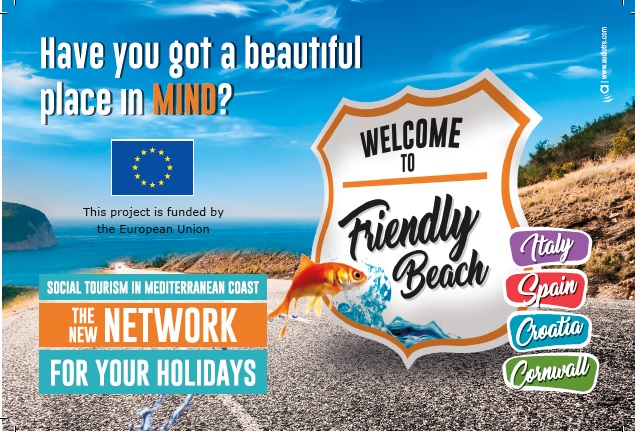 